Northumberland Universal Family/Home care tool – digital versionWhen do I use this form?This form is for practitioners to complete if they are worried that a child or young person may be being neglected but the concerns are not at a level that requires a referral to Social Work.  It supports the practitioner to identify areas of concern so then a plan can be made on how to support the family around these concerns.If you are an allocated worker then you will need to complete the full Neglect Toolkit This tool will help you to:understand any worries around the areas of neglect that we know can affect children and young peopleidentify the need for further action This form should be completed with the family and they should be given a copy to keep at home.Child Protection/Safeguarding: in cases where you are concerned that a child/young person has been or is at risk of immediate harm follow your safeguarding procedures.Do I need to complete all sections?Yes, it is important to complete all sections, even where you have no concerns.  This gives a clear picture of all areas.  It is important to think about positives as well as worries.Family Details:Name of practitioner / agency:How can we work together to have less worries?Can you, your family, friends, and the workers you already know reduce some of the worries you have?Please consider if you think the full toolkit would be useful If yes, how will you action this?Consent to share this:I understand and agree to the information in this referral to be passed on to ...............................................    They will contact me to discuss what is the best way to support my child/family. I understand and agree that the information will be kept in a confidential, secure place and only shared with people who need to know so they can help me, and my family get the support we might need.I understand that if my child is 'aged 5 and under working in the EYFS' their Early Years Passport will note that I have completed this form.Child’s nameDOBAddressAny additional needs?If yes, please give details of any additional needsParent/Carer nameDOBAddressName of practitionerAgencyJob TitleDate form completedArea of physical careArea of physical careArea of physical careArea of physical careCategories I am worriedI sometimes worryThis is going wellNutrition Think about:The quality of food, is there enough food, is there a suitable area to prepare food safely?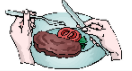 Think about:The quality of food, is there enough food, is there a suitable area to prepare food safely?Think about:The quality of food, is there enough food, is there a suitable area to prepare food safely?Think about:The quality of food, is there enough food, is there a suitable area to prepare food safely?Categories I am worriedI sometimes worryThis is going wellHousing Think about:Is the house well maintained, is it decorated appropriately, are there suitable age-appropriate toys and facilities for the children?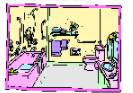 Think about:Is the house well maintained, is it decorated appropriately, are there suitable age-appropriate toys and facilities for the children?Think about:Is the house well maintained, is it decorated appropriately, are there suitable age-appropriate toys and facilities for the children?Think about:Is the house well maintained, is it decorated appropriately, are there suitable age-appropriate toys and facilities for the children?Categories I am worriedI sometimes worryThis is going wellClothing Think about: Are the children well presented, do their clothes fit, are their clothes suitable for the weather conditions?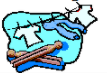 Think about: Are the children well presented, do their clothes fit, are their clothes suitable for the weather conditions?Think about: Are the children well presented, do their clothes fit, are their clothes suitable for the weather conditions?Think about: Are the children well presented, do their clothes fit, are their clothes suitable for the weather conditions?Categories I am worriedI sometimes worryThis is going wellHealthThink about:Is advice sought in a timely manner, are issues followed up? Are children registered with a dentist and are vaccinations up to date?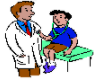 Think about:Is advice sought in a timely manner, are issues followed up? Are children registered with a dentist and are vaccinations up to date?Think about:Is advice sought in a timely manner, are issues followed up? Are children registered with a dentist and are vaccinations up to date?Think about:Is advice sought in a timely manner, are issues followed up? Are children registered with a dentist and are vaccinations up to date?Categories I am worriedI sometimes worryThis is going wellHygieneThink about:Are there  things such as soap, deodorant, sanitary items?  Do the children have regular baths/showers, clean hair, manages bodily functions and body odour?  Are they free of headlice? 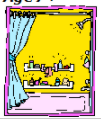 Think about:Are there  things such as soap, deodorant, sanitary items?  Do the children have regular baths/showers, clean hair, manages bodily functions and body odour?  Are they free of headlice? Think about:Are there  things such as soap, deodorant, sanitary items?  Do the children have regular baths/showers, clean hair, manages bodily functions and body odour?  Are they free of headlice? Think about:Are there  things such as soap, deodorant, sanitary items?  Do the children have regular baths/showers, clean hair, manages bodily functions and body odour?  Are they free of headlice? Area of love, relationships and self-esteemArea of love, relationships and self-esteemArea of love, relationships and self-esteemArea of love, relationships and self-esteemCategories I am worriedI sometimes worryThis is going wellHome safetyThink about:Are there any trip hazards or visible dangers to the children? Are dangerous materials/substances kept out of reach of the children?Are smoke alarms fitted and working? Is the home in a good state of repair?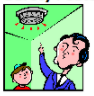 Think about:Are there any trip hazards or visible dangers to the children? Are dangerous materials/substances kept out of reach of the children?Are smoke alarms fitted and working? Is the home in a good state of repair?Think about:Are there any trip hazards or visible dangers to the children? Are dangerous materials/substances kept out of reach of the children?Are smoke alarms fitted and working? Is the home in a good state of repair?Think about:Are there any trip hazards or visible dangers to the children? Are dangerous materials/substances kept out of reach of the children?Are smoke alarms fitted and working? Is the home in a good state of repair?Categories I am worriedI sometimes worryThis is going wellSupervisionThink about:Are children appropriately supervised, are they comforted and supported? Do children know where to get help if they need to?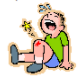 Think about:Are children appropriately supervised, are they comforted and supported? Do children know where to get help if they need to?Think about:Are children appropriately supervised, are they comforted and supported? Do children know where to get help if they need to?Think about:Are children appropriately supervised, are they comforted and supported? Do children know where to get help if they need to?Categories I am worriedI sometimes worryThis is going wellOut and aboutThink about:Is road safety taught and maintained? Are children supervised when out of the home?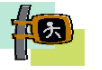 Think about:Is road safety taught and maintained? Are children supervised when out of the home?Think about:Is road safety taught and maintained? Are children supervised when out of the home?Think about:Is road safety taught and maintained? Are children supervised when out of the home?Category: Health / Physical CareCategory: Health / Physical CareCategory: Health / Physical CareCategory: Health / Physical CareCategories I am worriedI sometimes worryThis is going wellAttachment  Think about:Is there sensitivity shown towards the children? Is there an emotional response from the children? Is there appropriate engagement with other adults?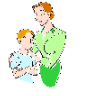 Think about:Is there sensitivity shown towards the children? Is there an emotional response from the children? Is there appropriate engagement with other adults?Think about:Is there sensitivity shown towards the children? Is there an emotional response from the children? Is there appropriate engagement with other adults?Think about:Is there sensitivity shown towards the children? Is there an emotional response from the children? Is there appropriate engagement with other adults?Categories I am worriedI sometimes worryThis is going wellMutual engagement Think about:Are there interactions between the carers and the children? Are the interactions of a good quality? Are the parents/carers listening to the children? Do the children listen to the parents/carers?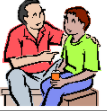 Think about:Are there interactions between the carers and the children? Are the interactions of a good quality? Are the parents/carers listening to the children? Do the children listen to the parents/carers?Think about:Are there interactions between the carers and the children? Are the interactions of a good quality? Are the parents/carers listening to the children? Do the children listen to the parents/carers?Think about:Are there interactions between the carers and the children? Are the interactions of a good quality? Are the parents/carers listening to the children? Do the children listen to the parents/carers?Categories I am worriedI sometimes worryThis is going wellLearning and development Think about:Are clear boundaries in place and are these consistent? Do the children understand the boundaries and expectations? Is praise given to the children by the adults? Are appropriate rewards given for good behaviour?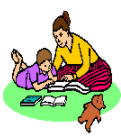 Think about:Are clear boundaries in place and are these consistent? Do the children understand the boundaries and expectations? Is praise given to the children by the adults? Are appropriate rewards given for good behaviour?Think about:Are clear boundaries in place and are these consistent? Do the children understand the boundaries and expectations? Is praise given to the children by the adults? Are appropriate rewards given for good behaviour?Think about:Are clear boundaries in place and are these consistent? Do the children understand the boundaries and expectations? Is praise given to the children by the adults? Are appropriate rewards given for good behaviour?□YesWhat do we need to change to improve things?□NoWho else do you think is needed to support the family?I agree: signedDateI agree: signedDate